Supplementary Material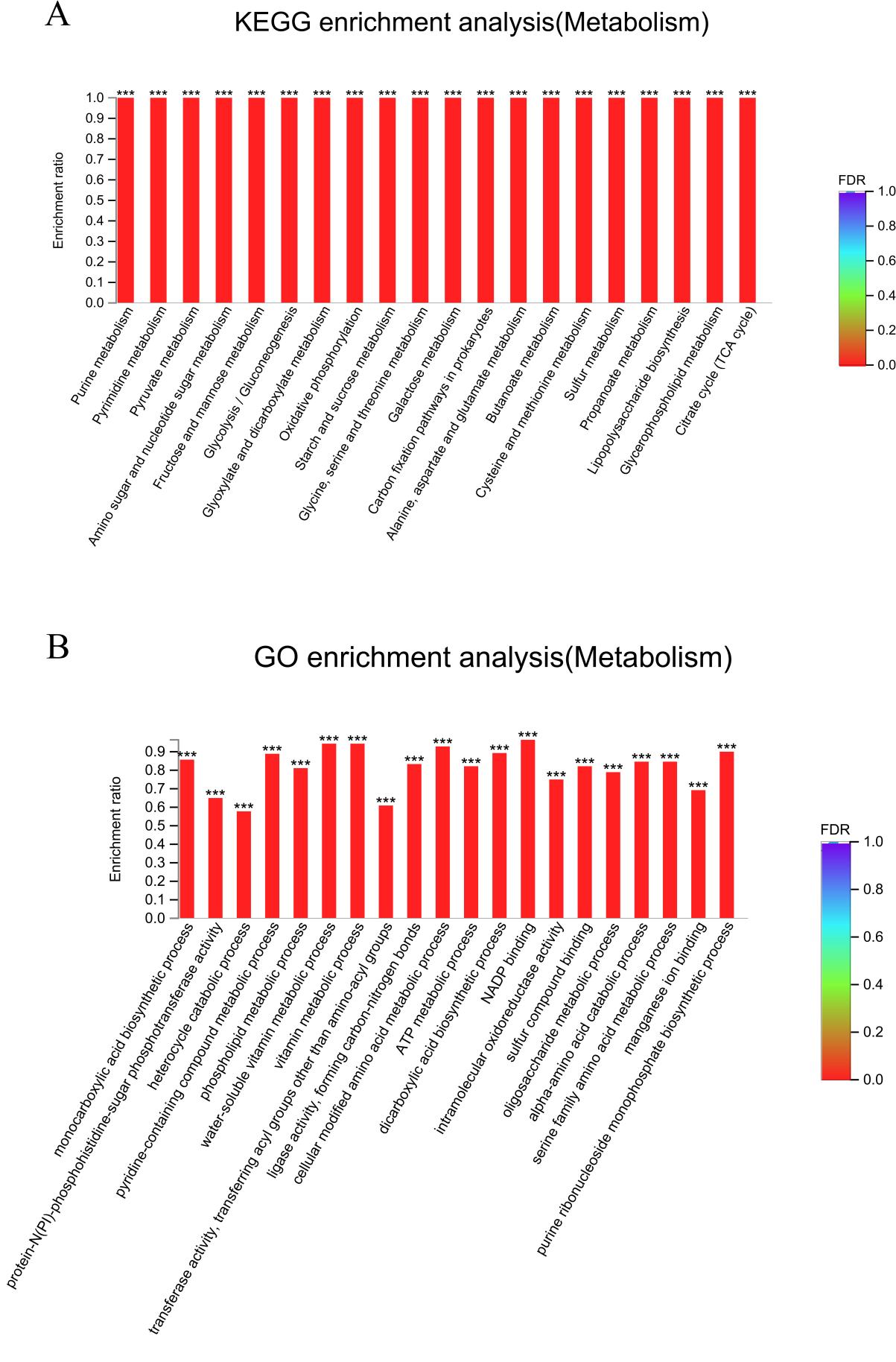 Supplementary Figure 1. Go analysis and KEGG analysis of metabolic gene demeanorTable S1. Drug sensitivity of clinical drug-resistant S. flexneri R2448Table S2. Drug sensitivity of clinical drug-resistant S. flexneri RII-1Table S3. The criterion for judging the histological injury score.Table S4. Abbreviations of ROS-related genes analysed using transcriptome sequencingAntimicrobial agentsMIC (μg/mL)SensitivityAntimicrobial agentsMIC (μg/mL)SensitivityDoxycycline≥16RCefuroxime≥64RAmoxicillin-clavulanic acid16IMinocycline≥16RCefalotin≥64RAmikacin≤2RCefepime16RCefotetan≤4RCefotaxime≥64RCefpodoxime≥8RCeftazidine32RCeftizoxime4RCefuroxime≥64RCiprofloxacin≥4RImipenem≤0.25SLevofloxacin≥8RMeropenem≤0.25SMoxifloxacin≥8RNadine≥32RNorfloxacin≥16RPiperacillin≥128RPiperacillin/Tazobactam8Stetracycline≥16RTicarcillin≥128RTicarcillin/Clavulanic Acid≥128RTobramycin8RCompound trimethoprim≥320RAztreonam≥64RCefoperazone/Sulbactam32IPolymyxin≤0.5STigecycline1SDonipenem≤0.12SAntimicrobial agentsMIC (μg/mL)SensitivityAntimicrobial agentsMIC (μg/mL)SensitivityDoxycycline≥16RCefuroxime≥64RAmoxicillin-clavulanic acid16IMinocycline8ICefalotin≥64RAmikacin≤2RCefepime≥32RCefotetan≤4RCefotaxime≥64RCefpodoxime≥8RCeftazidine≥64RCeftizoxime4RCefuroxime≥64RCiprofloxacin≥4RImipenem≤0.25SLevofloxacin≥8RMeropenem≤0.25SMoxifloxacin≥8RNadine≥32RNorfloxacin≥16RPiperacillin≥128RPiperacillin/Tazobactam64Itetracycline≥16RTicarcillin≥128RTicarcillin/Clavulanic Acid≥128RTobramycin8RCompound trimethoprim≥320RAztreonam≥64RCefoperazone/Sulbactam32IPolymyxin≤0.5STigecycline≤0.5SDonipenem≤0.12SScoreInflammatory cell infiltrationCrypt damageThe absence of oedemaThe absence of oedema0NoneNoneNoneNone1Infiltration around the crypt baseBasal 1/3 damagedOedemaOedema2Infiltration reaching the muscularis mucosaeBasal 2/3 damaged3Extensive infiltration reaching the muscularis mucosae and thickening of the mucosa with severe oedemaOnly surface epithelium intact4Infiltration of the submucosaEntire crypt and epithelium lostompAouter membrane protein AgshAglutamate-cysteine ligasebssRregulator of biofilm formationelaBtail anchored inner membrane proteinalkBDNA oxidative demethylasegrxAreduced glutaredoxin 1nthendonuclease IIIrelBDNA-binding transcriptional repressornuoFNADH:quinone oxidoreductase subunit FcopACu(+) exporting P-type ATPasehtrAserine proteasesoxSDNA-binding transcriptional dual regulatorhhahaemolysin expression modulating protein